HISTORY DETECTIVES: MARY ANNING AND FOSSILSHISTORY DETECTIVES: MARY ANNING AND FOSSILSHISTORY DETECTIVES: MARY ANNING AND FOSSILSHISTORY DETECTIVES: MARY ANNING AND FOSSILSHISTORY DETECTIVES: MARY ANNING AND FOSSILSHISTORY DETECTIVES: MARY ANNING AND FOSSILSHISTORY DETECTIVES: MARY ANNING AND FOSSILSHISTORY DETECTIVES: MARY ANNING AND FOSSILSHISTORY DETECTIVES: MARY ANNING AND FOSSILSKEY DATESKEY DATESKEY DATESKEY DATESKEY DATESKEY DATESKEY DATESKEY DATESKEY DATES252 million years agoDinosaurs lived in the Mesozoic Era1799Mary Anning  was born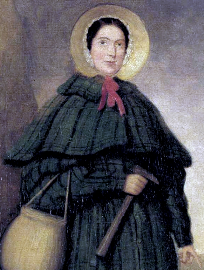 1811Ichthyosaur fossil discovered in the time of Mary Anning1837Queen Victoria became Queen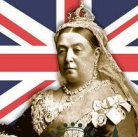 1847Mary Anning died1865The Grove School is built1901Queen Victoria died1955Rosa Parks protested discrimination on a bus in America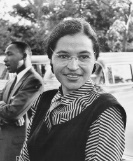 2020/21Started school at The Grove School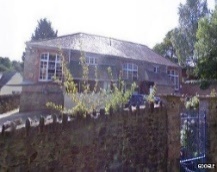 FOSSILSFOSSILSFOSSILSFOSSILSFOSSILSFOSSILSTHE VICTORIAN ERATHE VICTORIAN ERATHE VICTORIAN ERA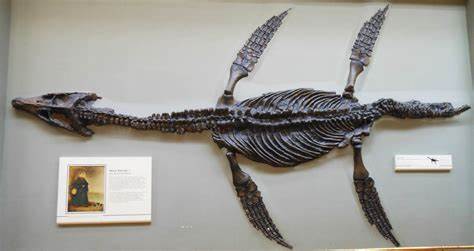 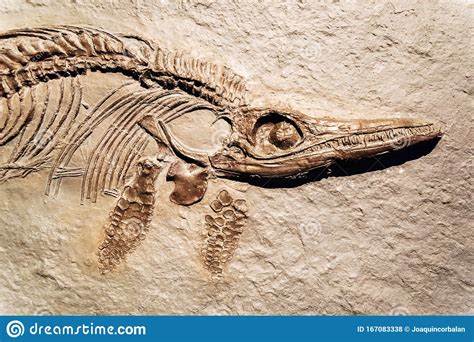 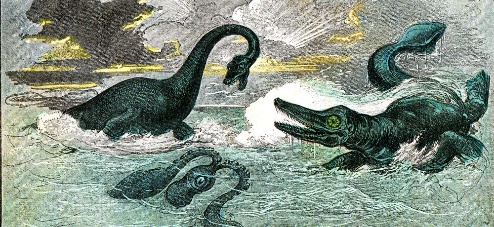  How dinosaurs might have looked            Plesiosaur fossil                   Ichthyosaur fossil           in the Mesozoic Era How dinosaurs might have looked            Plesiosaur fossil                   Ichthyosaur fossil           in the Mesozoic Era How dinosaurs might have looked            Plesiosaur fossil                   Ichthyosaur fossil           in the Mesozoic Era How dinosaurs might have looked            Plesiosaur fossil                   Ichthyosaur fossil           in the Mesozoic Era How dinosaurs might have looked            Plesiosaur fossil                   Ichthyosaur fossil           in the Mesozoic Era How dinosaurs might have looked            Plesiosaur fossil                   Ichthyosaur fossil           in the Mesozoic EraPrevious Learning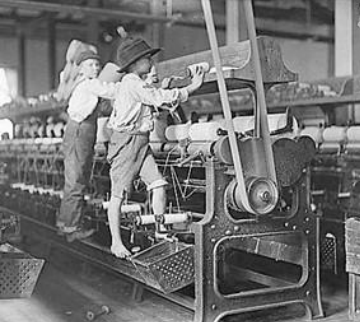 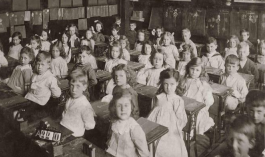      A Victorian school          Children had to work if                                                 they were poor                               Previous Learning     A Victorian school          Children had to work if                                                 they were poor                               Previous Learning     A Victorian school          Children had to work if                                                 they were poor                               KEY VOCABULARYKEY VOCABULARYKEY VOCABULARYKEY VOCABULARYKEY VOCABULARYKEY VOCABULARYKEY VOCABULARYKEY VOCABULARYKEY VOCABULARYDinosaur: A creature that lived on land many million years ago.Skeleton: The bones of the body form a framework called the skeleton.Extinct: No longer exists.Fossil: The remains or traces of plants and animals that lived long ago.Palaeontologist: A scientist who studies fossils.Mesozoic Era: A period of time when dinosaurs lived, 252 million years ago.Plesiosaur: A marine reptile with a broad flat body, large paddle-like limbs and a long neck.Ichthyosaur: A marine reptile similar to a dolphin with a pointed head and four flippers.Dinosaur: A creature that lived on land many million years ago.Skeleton: The bones of the body form a framework called the skeleton.Extinct: No longer exists.Fossil: The remains or traces of plants and animals that lived long ago.Palaeontologist: A scientist who studies fossils.Mesozoic Era: A period of time when dinosaurs lived, 252 million years ago.Plesiosaur: A marine reptile with a broad flat body, large paddle-like limbs and a long neck.Ichthyosaur: A marine reptile similar to a dolphin with a pointed head and four flippers.Dinosaur: A creature that lived on land many million years ago.Skeleton: The bones of the body form a framework called the skeleton.Extinct: No longer exists.Fossil: The remains or traces of plants and animals that lived long ago.Palaeontologist: A scientist who studies fossils.Mesozoic Era: A period of time when dinosaurs lived, 252 million years ago.Plesiosaur: A marine reptile with a broad flat body, large paddle-like limbs and a long neck.Ichthyosaur: A marine reptile similar to a dolphin with a pointed head and four flippers.Dinosaur: A creature that lived on land many million years ago.Skeleton: The bones of the body form a framework called the skeleton.Extinct: No longer exists.Fossil: The remains or traces of plants and animals that lived long ago.Palaeontologist: A scientist who studies fossils.Mesozoic Era: A period of time when dinosaurs lived, 252 million years ago.Plesiosaur: A marine reptile with a broad flat body, large paddle-like limbs and a long neck.Ichthyosaur: A marine reptile similar to a dolphin with a pointed head and four flippers.Dinosaur: A creature that lived on land many million years ago.Skeleton: The bones of the body form a framework called the skeleton.Extinct: No longer exists.Fossil: The remains or traces of plants and animals that lived long ago.Palaeontologist: A scientist who studies fossils.Mesozoic Era: A period of time when dinosaurs lived, 252 million years ago.Plesiosaur: A marine reptile with a broad flat body, large paddle-like limbs and a long neck.Ichthyosaur: A marine reptile similar to a dolphin with a pointed head and four flippers.Dinosaur: A creature that lived on land many million years ago.Skeleton: The bones of the body form a framework called the skeleton.Extinct: No longer exists.Fossil: The remains or traces of plants and animals that lived long ago.Palaeontologist: A scientist who studies fossils.Mesozoic Era: A period of time when dinosaurs lived, 252 million years ago.Plesiosaur: A marine reptile with a broad flat body, large paddle-like limbs and a long neck.Ichthyosaur: A marine reptile similar to a dolphin with a pointed head and four flippers.Dinosaur: A creature that lived on land many million years ago.Skeleton: The bones of the body form a framework called the skeleton.Extinct: No longer exists.Fossil: The remains or traces of plants and animals that lived long ago.Palaeontologist: A scientist who studies fossils.Mesozoic Era: A period of time when dinosaurs lived, 252 million years ago.Plesiosaur: A marine reptile with a broad flat body, large paddle-like limbs and a long neck.Ichthyosaur: A marine reptile similar to a dolphin with a pointed head and four flippers.Dinosaur: A creature that lived on land many million years ago.Skeleton: The bones of the body form a framework called the skeleton.Extinct: No longer exists.Fossil: The remains or traces of plants and animals that lived long ago.Palaeontologist: A scientist who studies fossils.Mesozoic Era: A period of time when dinosaurs lived, 252 million years ago.Plesiosaur: A marine reptile with a broad flat body, large paddle-like limbs and a long neck.Ichthyosaur: A marine reptile similar to a dolphin with a pointed head and four flippers.Dinosaur: A creature that lived on land many million years ago.Skeleton: The bones of the body form a framework called the skeleton.Extinct: No longer exists.Fossil: The remains or traces of plants and animals that lived long ago.Palaeontologist: A scientist who studies fossils.Mesozoic Era: A period of time when dinosaurs lived, 252 million years ago.Plesiosaur: A marine reptile with a broad flat body, large paddle-like limbs and a long neck.Ichthyosaur: A marine reptile similar to a dolphin with a pointed head and four flippers.